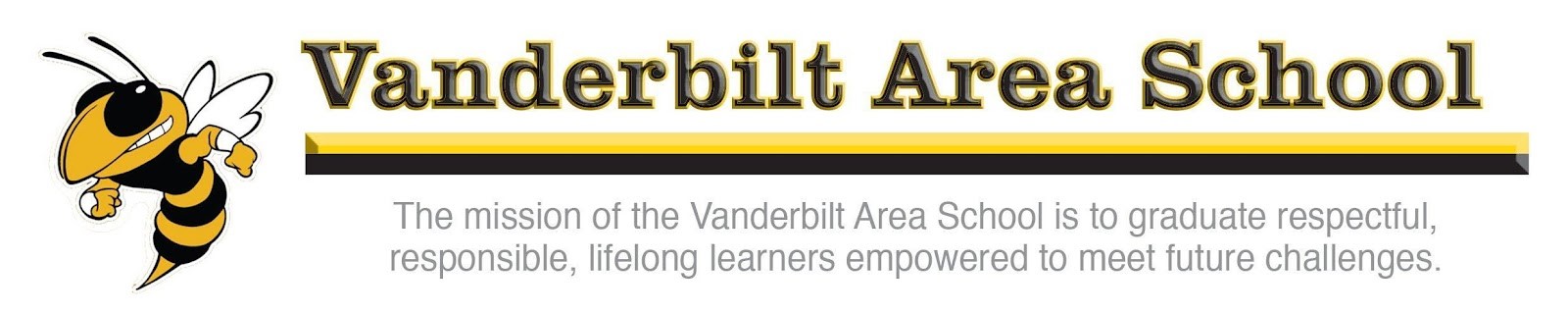 Middle and High School Enrollment PacketDear Parent/Guardian,Thank you for registering your child with Vanderbilt Area School.Please provide the following documents to complete the enrollment:Original Birth CertificateProof of Residency - must have parent/guardian name and address indicating residency (driver’s license, utility bill, rent/lease agreement, property tax statement, voter’s registration, mortgage document, certification from employer, etc.)Copy of Current Immunization RecordPower of Attorney or Guardianship Paperwork - if student doesn’t live with parentLatest IEP or 504 Plan - if student receives special education of servicesIf Entering 9th Grade - 8th grade report cardIf Entering 10th, 11th, or 12th Grade - transcript AND number of credits required for graduation from previous schoolPlease fill out the following forms:Student Information Record (Emergency Card)Registration Proof of ResidencyConsent for Disclosure of Immunization InformationAffirmation of Prior Student RecordAuthorization to Release Confidential Information (records request)Transportation Registration Form (if applicable)Concussion Awareness Acknowledgement Form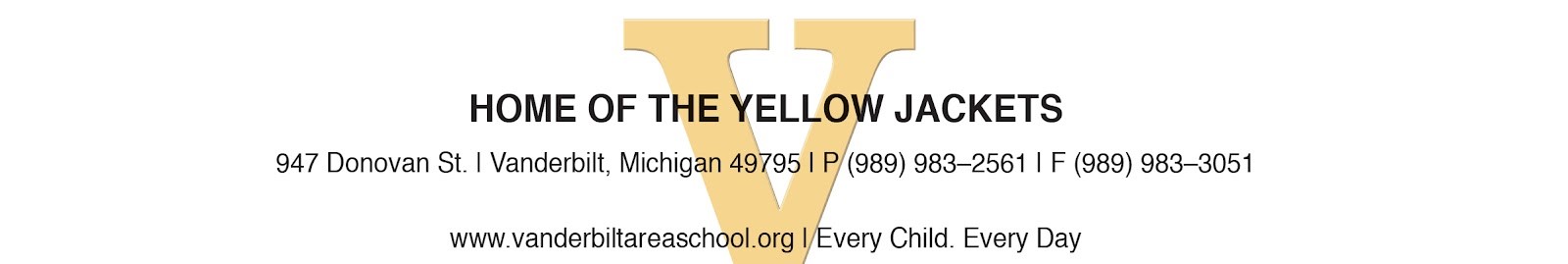 